SUPPLEMENTAL MATERIALSFigure S1: This field study was conducted in a romaine lettuce (Lactuca sativa L. var. longifolia cv. Green Towers; Harris Seeds, Rochester NY) field at the Homer C. Thompson Vegetable Research Farm in Freeville, New York. The field consisted of an 8.5 m x 59.5 m planted area (1A) with 5 longitudinal beds separated by 0.6 m furrows (1B). Each bed consisted of 4 rows of seed planted 0.4 m apart (20 rows in total; 1C). The field was surrounded by a bare ground buffer of at least 3.1 m on each side (1A).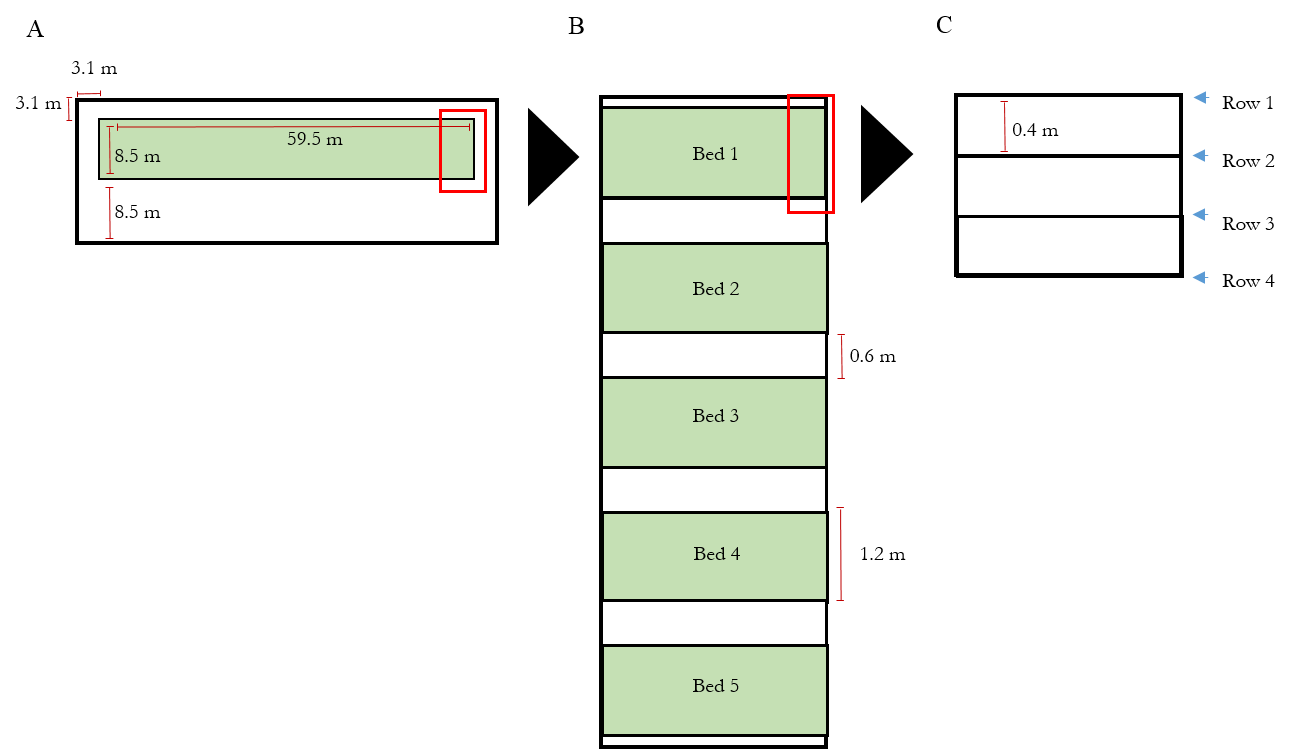 